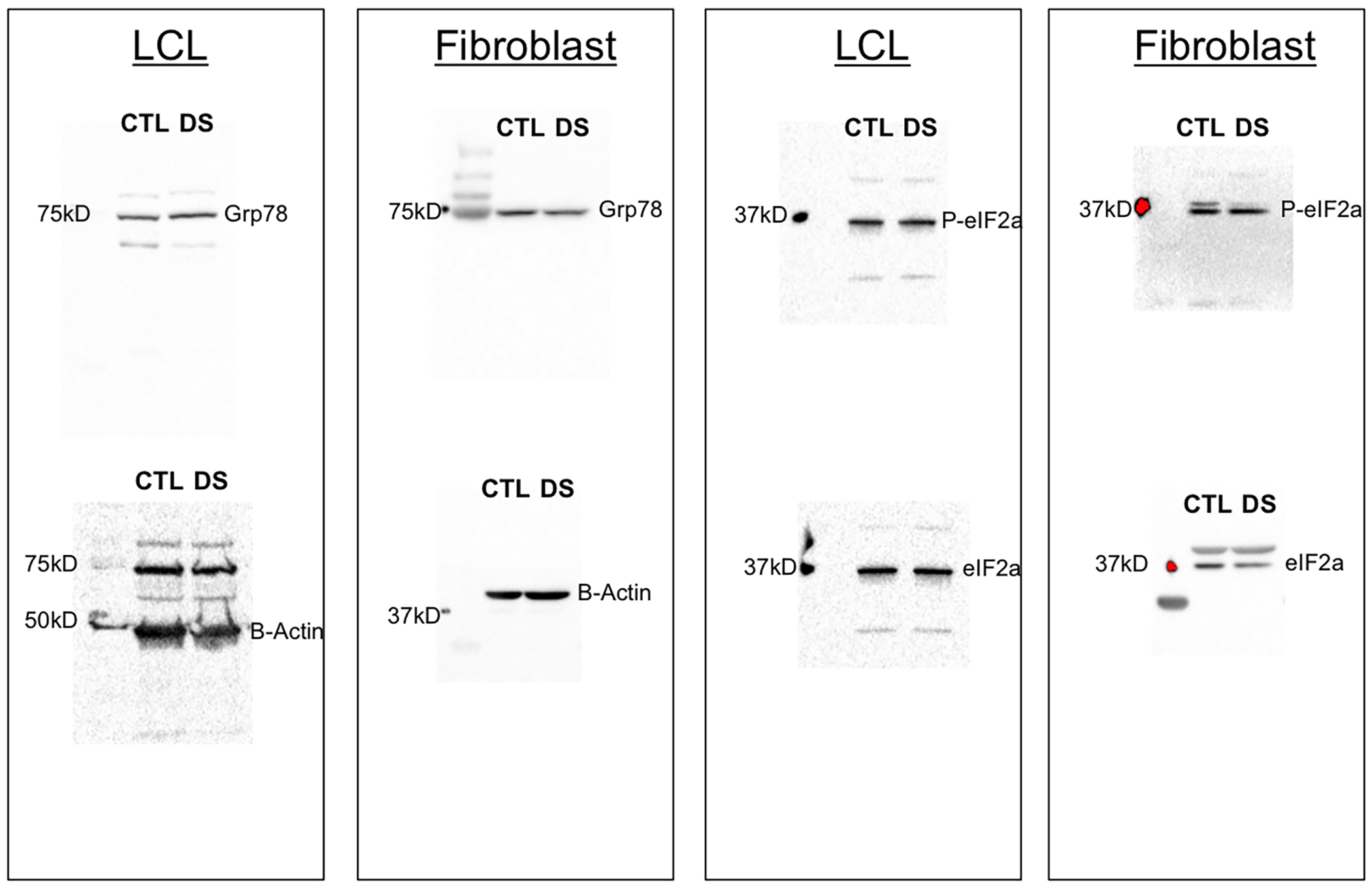 S3 Fig. Full blot images for Western blot presented in Fig 3.